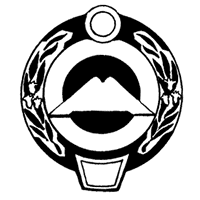 МИНИСТЕРСТВО ИМУЩЕСТВЕННЫХ И ЗЕМЕЛЬНЫХ   ОТНОШЕНИЙ КАРАЧАЕВО-ЧЕРКЕССКОЙ РЕСПУБЛИКИ(МИНИМУЩЕСТВО КЧР)РАСПОРЯЖЕНИЕ____________                                   г. Черкесск                                        № _____О заключении  договора аренды земельного участка    с   Чагаровым И.Н.	         В соответствии  Земельным кодексом Российской Федерации, Законом Карачаево-Черкесской Республики от 09.12.2003 № 61-РЗ «Особенности регулирования земельных отношений в Карачаево-Черкесской Республике», постановлением Правительства Карачаево-Черкесской Республики от 20.06.2008 № 226 «О Порядке определения размера арендной платы, порядке, условиях и сроках внесения арендной платы за использование земельных участков, находящихся в собственности Карачаево-Черкесской Республики и земельных участков, государственная собственность на которые не разграничена, за исключением земельных участков в муниципальном образовании-городе Черкесске» на основании заявления Чагарова И.Н. от  30.04.2015	         1. Заключить договор  аренды с Чагаровым Имолатом Назировичем  на  земельный  участок, из категории земель сельскохозяйственного назначения  расположенный по адресу: КЧР, Карачаевский район, РГУП Верхне-Кубанский, площадью 258000 кв.м., для сельскохозяйственного производства (сенокошение), с кадастровым номером 09:09:0020801:23, принадлежащий Карачаево-Черкесской Республике на праве собственности в соответствии со свидетельством о государственной регистрации права от 14.06.2007, о чем в Едином государственном реестре прав на недвижимое имущество и сделок с ним, сделана запись регистрации № 09-09-01/055/2007-311, сроком до 25.05.2018.         2. Отделу управления и приватизации земельного участка подготовить проект договора аренды  с  Чагаровым Имолатом Назировичем  и  представить его на подписи.         3. Чагарову Имолату Назировичу  обеспечить государственную  регистрацию права аренды земельного участка, указанного в пункте 1 настоящего распоряжения в Управлении Федеральной службы государственной регистрации, кадастра и картографии по Карачаево-Черкесской Республике и представить в Министерство имущественных и земельных отношений Карачаево-Черкесской Республики документ, подтверждающий проведения государственной регистрации.         4. Распоряжение Министерства имущественных и земельных отношений   Карачаево-Черкесской Республики от 03.06.2009  №1728  «О предоставлении в аренду земельного участка Чагарову И.Н.»  считать утратившим силу.         5. Контроль за выполнением настоящего распоряжения возложить на заместителя Министра имущественных и земельных отношений Карачаево-Черкесской Республики, курирующего вопросы земельных отношений. Министр                     		                     	                         Е.А. Гордиенко